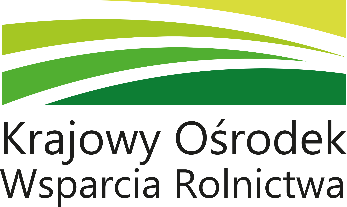 Inwestycja [nazwa projektu/inwestycji do uzupełnienia]współfinansowana/sfinansowana przez Krajowy Ośrodek Wsparcia Rolnictwa w ramach bezzwrotnej pomocy finansowej.Inwestycja realizowana od [data do uzupełnienia] do [data do uzupełnienia]